Fidelity National Financial, Inc. Reports First Quarter 2012 EPS of $0.33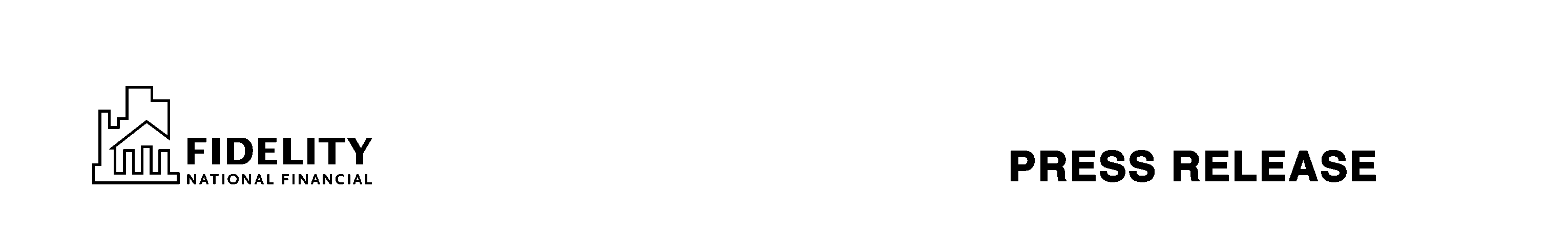 Jacksonville, Fla. -- (April 25, 2012) -- Fidelity National Financial, Inc. (NYSE:FNF), a leading provider of title insurance, mortgage services and other diversified services, today reported operating results for the three-month period ended March 31, 2012.Pre-tax title margin, excluding realized gains, of 10.7% versus 8.0% in the first quarter of 2011, a 270 basis point, or 34 percent, increase over the prior year  Commercial revenue of $79.1 million; 19% growth versus the first quarter of 2011Open orders of 651,100 for first quarter, an increase of 163,000, or 33%, over the first quarter of 2011The agency commission split was 76% / 24% versus 77% / 23% in the first quarter of 2011, an improvement of approximately 120 basis pointsTotal title claims paid of $104 million, an increase of $15 million over the first quarter of 2011; full-year 2012 total title claims paid are expected to decline versus full-year 2011O’Charley’s tender offer closed on April 9; O’Charley’s will be combined with American Blue Ribbon Holdings (“ABRH”) in May 2012 and second quarter financial results will include a new restaurant segmentAmended existing credit facility on April 16 with a new maturity date of April 2016 and a 55 basis point reduction in the borrowing spread over LIBOR  The following are summary financial and operational results for the operating segments of FNF for the three-month periods ended March 31, 2012 and 2011:Fidelity National Title Group (“FNT”)- The preceding table only includes commercial activity from FNF’s commercial offices in the national commercial division and does not attempt to capture potential commercial activity in our local offices. “This was a great start to 2012 and our strongest first quarter performance in a number of years,” said Chief Executive Officer George P. Scanlon.  “Net earnings of $74 million increased $32 million, or 75%, versus the first quarter of 2011 on just a 5% increase in total revenue and title pre-tax earnings of $130 million grew by $23 million, or 22%, despite only a 6% increase in total title and escrow revenue.  Our commercial title business continued to perform well, as revenue of $79 million grew by 19% over the first quarter of 2011, with an increase in orders opened, orders closed and fee per file.  Overall, our pre-tax title margin, excluding realized gains, was 10.7%, an increase of 270 basis points versus the first quarter of 2011.  We continue to perform above our difficult market pre-tax title margin goal of 8%-10% and remain confident that we will produce a mid-to-high teen pre-tax title margin when we see further stabilization in the residential resale market.”“We closed the O’Charley’s tender in early April,” said Chairman William P. Foley, II.  “We currently own 95% of the outstanding shares of O’Charley’s and expect to have 100% ownership at the conclusion of a short-form merger under Tennessee law in May.  We then intend to merge O’Charley’s into our existing restaurant operation, American Blue Ribbon Holdings, and FNF will own a majority stake in this larger ABRH.  After the merger, FNF will have a total cash investment of approximately $120 million for 55% ownership in the ABRH restaurant company that will have approximately $1.25 billion in annual revenue, $65 million in current annual EBITDA and an expected additional $20 million in cost synergies.  Our focus will be on integrating O’Charley’s into ABRH and moving the O’Charley’s margins closer to those of ABRH.  We believe ABRH can create significant value for our shareholders in the future.  “Also, we expect to close on the sale of the 85% interest in our personal lines business on May 1.  Regulatory approval is pending, which we hope to have in time for the May 1 closing.  FNF will receive $119 million in proceeds from the personal lines sale.  Combined with the recent flood business sale, FNF generated $254 million in cash and a $75 million, 8% seller note due in May 2013, as well as an $86 million after-tax gain from the two divestitures.” Conference CallFNF will host a call with investors and analysts to discuss first quarter 2012 results on Thursday, April 26, 2011, beginning at 10:00 a.m. Eastern Time.  A live webcast of the conference call will be available on the Events and Multimedia page of the FNF Investor Relations website at www.fnf.com.  The conference call replay will be available via webcast through the FNF Investor Relations website at www.fnf.com.  The telephone replay will be available from 12:00 p.m. Eastern time on April 26, 2012, through May 3, 2012, by dialing 800-475-6701 (USA) or 320-365-3844 (International).  The access code will be 243617.About FNF            Fidelity National Financial, Inc. (NYSE:FNF), is a leading provider of title insurance, mortgage services and diversified services.  FNF is the nation’s largest title insurance company through its title insurance underwriters - Fidelity National Title, Chicago Title, Commonwealth Land Title and Alamo Title - that collectively issue more title insurance policies than any other title company in the United States.  FNF also owns a majority interest in O’Charley’s Inc., a multi-concept restaurant company that operates or franchises restaurants under the O’Charley’s, Ninety Nine Restaurant, and Stoney River Legendary Steaks concepts.  In addition, among other operations, FNF owns minority interests in Ceridian Corporation, a leading provider of global human capital management and payment solutions, Remy International, Inc., a leading designer, manufacturer, remanufacturer, marketer and distributor of aftermarket and original equipment electrical components for automobiles, light trucks, heavy-duty trucks and other vehicles and American Blue Ribbon Holdings, LLC, an owner and operator of the Village Inn, Bakers Square and Max & Erma’s restaurants.  More information about FNF can be found at www.fnf.com.Forward Looking StatementsThis press release contains forward-looking statements that involve a number of risks and uncertainties. Statements that are not historical facts, including statements regarding our expectations, hopes, intentions or strategies regarding the future are forward-looking statements. Forward-looking statements are based on management's beliefs, as well as assumptions made by, and information currently available to, management. Because such statements are based on expectations as to future financial and operating results and are not statements of fact, actual results may differ materially from those projected. We undertake no obligation to update any forward-looking statements, whether as a result of new information, future events or otherwise.  The risks and uncertainties which forward-looking statements are subject to include, but are not limited to: changes in general economic, business and political conditions, including changes in the financial markets; weakness or adverse changes in the level of real estate activity, which may be caused by, among other things, high or increasing interest rates, a limited supply of mortgage funding or a weak U. S. economy; our potential inability to find suitable acquisition candidates, acquisitions in lines of business that will not necessarily be limited to our traditional areas of focus, or difficulties in integrating acquisitions; our dependence on distributions from our title insurance underwriters as a main source of cash flow; significant competition that our operating subsidiaries face; compliance with extensive government regulation of our operating subsidiaries; and other risks detailed in the “Statement Regarding Forward-Looking Information,” “Risk Factors” and other sections of the Company’s Form 10-K and other filings with the Securities and Exchange Commission.SOURCE:  Fidelity National Financial, Inc.CONTACT: Daniel Kennedy Murphy, Senior Vice President and Treasurer, 904-854-8120, dkmurphy@fnf.comFIDELITY NATIONAL FINANCIAL, INC.SUMMARY OF EARNINGS(In millions, except per share amounts and fee per file)FIDELITY NATIONAL FINANCIAL, INC.FIRST QUARTER SEGMENT INFORMATION(In millions, except order information in 000’s)(Unaudited)FIDELITY NATIONAL FINANCIAL, INC.SUMMARY BALANCE SHEET INFORMATION(In millions, except per share amounts)###       Consolidated     Three Months Ended March 31, 2012Three Months EndedMarch 31, 2011Total revenue$1.19 billion$1.13 billionNet earnings attributable to common shareholders$74.4 million$42.5 millionNet earnings per diluted share attributable to common shareholders$0.33$0.19Three Months Ended March 31, 2012Three Months Ended March 31, 2011Total revenue$1.18 billion$1.12 billionPre-tax earnings$129.5 million$106.3 millionRealized gains$4.0 million$18.4 millionPre-tax earnings (ex. realized gains)$125.5 million$87.9 millionPre-tax margin (ex. realized gains)10.7%8.0%MonthDirect Orders OpenedDirect Orders ClosedJanuary 2012204,900120,500February 2012229,800135,300March 2012216,400153,700First Quarter 2012651,100409,500January 2011154,300127,400February 2011143,600111,800March 2011190,200131,600First Quarter 2011488,100370,800Open Commercial OrdersClosed Commercial OrdersCommercial Revenue (millions)Commercial Fee Per File 1st Quarter 201219,20011,100$79.1$7,1001st Quarter 201118,50010,600$66.5$6,300Three months endedThree months endedThree months endedMarch 31,March 31,March 31,20122011                         (Unaudited)                         (Unaudited)                         (Unaudited)Direct title premiums$354.0$322.9Agency title premiums413.9423.3  Total title premiums767.9746.2Escrow, title-related and other fees381.6332.5  Total title and escrow1,149.51,078.7Interest and investment income36.433.7Realized gains and losses4.019.5  Total revenue1,189.91,131.9Personnel costs407.6383.6Other operating expenses275.2258.7Agent commissions315.6327.7Depreciation and amortization17.019.7Claim loss expense53.850.8Interest expense15.114.3  Total expenses1,084.31,054.8Earnings from continuing operations before taxes 105.677.1Income tax expense 36.928.0Earnings from continuing operations before equity investments68.749.1Earnings (loss) from equity investments5.8(8.6)Net earnings from continuing operations74.540.5Earnings from discontinued operations, net of tax2.73.6Net earnings77.244.1Non-controlling interests 2.81.6Net earnings attributable to common shareholders            $74.4$42.5Earnings per share    Net earnings attributable to common shareholders - basic$0.34$0.19    Net earnings attributable to common shareholders - diluted$0.33$0.19    Weighted average shares – basic218.8220.7    Weighted average shares – diluted223.3223.6Direct operations orders opened 651.1488.1Direct operations orders closed 409.5370.8Fee per file$1,398$1,371Actual title claims paid$103.5$88.8Three Months Ended   March 31, 2012   ConsolidatedFNT   Corporate   and OtherGross operating revenue$1,149.5$1,136.3$13.2Interest and investment income36.434.71.7Realized gains and losses4.04.0--  Total revenue1,189.91,175.014.9Personnel costs407.6400.67.0Other operating expenses275.2259.016.2Agent commissions315.6315.6--Depreciation and amortization17.016.30.7Title claim loss expense53.853.8--Interest expense15.10.214.9  Total expenses1,084.31,045.538.8Pre-tax earnings from continuing operations105.6129.5(23.9)Pre-tax margin8.9%11.0%--Pre-tax margin, excluding realized gains8.6%10.7%--Open orders651.1651.1--Closed orders409.5409.5--Three Months Ended   March 31, 2011   ConsolidatedFNT   Corporate   and OtherGross operating revenue$1,078.7$1,070.2$8.5Interest and investment income33.733.60.1Realized gains and losses19.518.41.1  Total revenue1,131.91,122.29.7Personnel costs383.6369.713.9Other operating expenses258.7247.910.8Agent commissions327.7327.7--Depreciation and amortization19.719.00.7Title claim loss expense50.850.8--Interest expense14.30.813.5  Total expenses1,054.81,015.938.9Pre-tax earnings from continuing operations77.1106.3(29.2)Pre-tax margin6.8%9.5%--Pre-tax margin, excluding realized gains5.2%8.0%Open orders488.1488.1--Closed orders370.8370.8--March 31,December 31,         2012		         2011		 (Unaudited)Cash and investment portfolio	$4,827.8$4,717.4Goodwill	1,461.11,452.2Title plant	386.6386.7Total assets	8,002.17,862.1Notes payable	1,066.5915.8Reserve for claim losses	1,863.11,912.8Secured trust deposits	433.0419.9Total equity	3,758.33,655.9Book value per share	$16.87$16.57